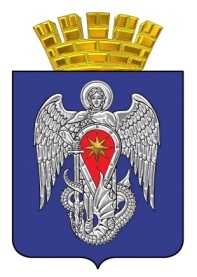 МИХАЙЛОВСКАЯ ГОРОДСКАЯ ДУМАВОЛГОГРАДСКОЙ ОБЛАСТИРЕШЕНИЕПринято Михайловской городской Думой  05 марта 2024 г.			                                     № 124Об отчете о работе контрольно-счетной комиссии городского округа город Михайловка  Волгоградской области за 2023 год          Заслушав и обсудив доклад председателя контрольно-счетной комиссии городского округа город Михайловка о работе контрольно-счетной комиссии городского округа город Михайловка Волгоградской области за 2023 год, Михайловская городская Дума  РЕШИЛА:         1. Отчет о работе  контрольно-счетной комиссии городского округа город Михайловка Волгоградской области за  2023 год  принять к сведению (прилагается).2. Настоящее решение вступает в силу с даты подписания и подлежит официальному опубликованию.Председатель Михайловской городской ДумыВолгоградской области                                                                                В.А.Круглов05 марта 2024 г.Приложение к решению Михайловской городской Думы                                                             Волгоградской области  от  05.03.2023 № 124                             «Об отчете о работе контрольно-счетной комиссии городского округа город Михайловка  Волгоградской  области за 2023 год»Отчет о деятельности контрольно-счетной комиссии городского округа город Михайловка Волгоградской области за 2023 годНастоящий отчет о деятельности контрольно-счетной комиссии городского округа  город Михайловка Волгоградской области (далее по тексту – контрольно-счетная комиссия) подготовлен в соответствии со ст. 19 Федерального закона от 07.02.2011 № 6-ФЗ  «Об общих принципах организации и деятельности контрольно-счетных органов субъектов Российской Федерации, федеральных территорий и муниципальных образований» (далее по тексту - Федеральный закон № 6-ФЗ),  п. 2 ст. 20 Положения о контрольно-счетной комиссии, утвержденного решением Михайловской городской Думы Волгоградской области от 28.12.2009 № 482 «О контрольном органе городского округа город Михайловка – контрольно-счетной комиссии» (далее по тексту – Положение о контрольно-счетной комиссии) и содержит информацию об основных направлениях, результатах и особенностях деятельности контрольно-счетной комиссии в 2023 году.I.Общие сведения            В представленном отчете отражена информация о проведенных контрольных и экспертно-аналитических мероприятиях, их  результатах, о принятых мерах по устранению выявленных нарушений и недостатков. При классификации нарушений и недостатков использован Классификатор нарушений, выявляемых в ходе внешнего государственного аудита (контроля), утвержденный постановлением Коллегии Счетной палаты Российской Федерации от 07 сентября 2017г. N 9ПК (далее по тексту – Классификатор нарушений).             Контрольно-счетная комиссия является постоянно действующим органом внешнего муниципального финансового контроля городского округа город Михайловка Волгоградской области, обладает организационной и функциональной независимостью и осуществляет свою деятельность самостоятельно (ст. 1 Положения о контрольно-счетной комиссии). Полномочия контрольно-счетной комиссии определены Бюджетным кодексом РФ, Федеральным законом № 6-ФЗ, Уставом городского округа город Михайловка Волгоградской области, Положением о контрольно-счетной комиссии, иными федеральными законами и нормативными правовыми актами Российской Федерации и Волгоградской области, правовыми актами городского округа город Михайловка Волгоградской области. Контрольно-счетная комиссия  является полноправным участником бюджетного процесса в городском округе город Михайловка, обладающим полномочиями для осуществления контроля за средствами бюджета городского округа город Михайловка, а также за соблюдением установленного порядка управления и распоряжения муниципальной собственностью городского округа город Михайловка.	Деятельность контрольно-счетной комиссии осуществляется на основании принципов законности, объективности, эффективности, независимости, открытости и гласности.II.Результаты деятельности контрольно-счетной комиссии городского округа город МихайловкаОбщие результаты деятельности контрольно-счетной комиссии            Контрольно-счетная комиссия осуществляла свою деятельность на основе плана, который, в соответствии со ст.11 Положения о контрольно-счетной комиссии, был разработан и утвержден ею самостоятельно. Планирование деятельности контрольно-счетной комиссии осуществлялось с охватом всех полномочий, предусмотренных для органа внешнего муниципального финансового контроля бюджетным законодательством, Федеральным законом  № 6-ФЗ, с учетом поручений  главы городского округа, правоохранительных органов. Актуальность и целесообразность включения в план работы на 2023 год предложенных мероприятий определялась с учетом наличия в рассматриваемых сферах наибольших рисков возникновения нарушений и недостатков, которые могут привести к негативным последствиям.            Контрольно-счетная комиссия осуществляла контроль над формированием и исполнением местного бюджета, проводила экспертизы проектов муниципальных правовых актов в части расходных обязательств,  бюджетных отношений и муниципальных программ.          Одним из важнейших направлений деятельности контрольно-счетной комиссии является укрепление финансовой дисциплины, анализ эффективности использования муниципальных средств, а, учитывая ограниченность бюджетных ресурсов, и изыскание резервов пополнения доходной части учреждений и бюджета городского округа. Проводимые мероприятия нацелены не только на выявление уже случившихся нарушений, но и на предупреждение их возникновения.             Контрольно-счетная комиссия, в течение отчетного года, посредством реализации предварительного, текущего и последующего контроля, провела:- 7 контрольных мероприятий;	- 8 экспертно-аналитических мероприятий;- 16 экспертиз проектов законодательных и иных нормативно-правовых актов.Экспертно-аналитическая деятельность            В рамках данного раздела указаны экспертно-аналитические мероприятия, посредством которых проводился анализ показателей бюджета. В соответствии со сроками, установленными Положением о бюджетном процессе в городском округе город Михайловка Волгоградской области (утв. Решением Михайловской городской Думы Волгоградской обл. от 27.04.2023 N 47), контрольно-счетной комиссией  подготовлены:             - по отчету об исполнении бюджета городского округа город Михайловка за 2022 год - 1 заключение;             - по проекту решения Михайловской городской Думы «О бюджете городского округа город Михайловка на 2024 год и плановый период 2025 и 2026 годов» - 1 заключение;             - по проекту решения Михайловской городской Думы «О бюджете городского округа город Михайловка на 2023 год и плановый период 2024 и 2025 годов» - 3 заключения;             - мониторинг исполнения бюджета городского округа город Михайловка в 2023 году – 3 заключения.В течение отчетного периода проводились экспертизы проектов муниципальных правовых актов городского округа, в части, касающейся доходных источников и расходных обязательств. Контрольно-счетной комиссией подготовлено 16 заключений.            В ходе проведения тематических мероприятий комиссия в своих заключениях обращала внимание: -  на планирование средств бюджета; - на риски неэффективного использования (неиспользования) муниципального имущества;- на состав и структуру расходов бюджета городского округа.Контрольная деятельность         В 2023 году мероприятиями внешнего финансового контроля контрольно-счетной комиссии охвачено  18 объектов:- 5 главных распорядителя бюджетных средств;- 13 муниципальных учреждений.         Ежегодно КСК проводится внешняя проверка отчета администрации об исполнении бюджета, обязательность осуществления которой закреплена нормами Бюджетного кодекса Российской Федерации (ст. 264.4). В процессе проведения данной проверки устанавливается: имеются ли случаи предоставления налоговых и иных льгот, бюджетных кредитов, муниципальных гарантий, и если имеются - обоснованность их предоставления, а также случаи уменьшения доходов, которые подлежат перечислению в бюджет у подведомственных муниципальных унитарных предприятий и учреждений. Проверкой, проведенной в 2023 году, установлено, что налоговые и иные льготы предоставлены на основании  Решений Михайловской городской Думы, Налогового кодекса РФ. Бюджетные кредиты и муниципальные гарантии не предоставлялись. Размер отчислений части чистой прибыли в муниципальный бюджет муниципальными унитарными предприятиями установлен Решением Михайловской городской Думы Волгоградской области от 11.06.2014 № 882 «Об установлении размера отчислений части прибыли муниципальных унитарных предприятий, подлежащей перечислению в бюджет городского округа город Михайловка Волгоградской области». Приватизация производилась в рамках реализации Федерального закона от 22.07.2008 № 159-ФЗ "Об особенностях отчуждения недвижимого имущества, находящегося в государственной или в муниципальной собственности и арендуемого субъектами малого и среднего предпринимательства, и о внесении изменений в отдельные законодательные акты Российской Федерации", путем проведения электронных аукционов.         В рамках  проведения внешней проверки отчета об исполнении бюджета за 2022 год, проведены проверки бюджетной отчетности 5 главных распорядителей бюджетных средств. По результатам проведенных контрольных мероприятий оформлены и доведены до сведения руководителей ГРБС 5 актов проверки, и, на их основании, подготовлено 5 заключений.          В рамках организации и осуществления контроля за законностью, результативностью (эффективностью и экономностью) использования средств  бюджета и имущества, контрольно-счетной комиссией, в 2023 году, проведены следующие проверки:Проверка отчета территориальной избирательной комиссии Михайловского района о расходовании средств бюджета, выделенных на подготовку и проведение выборов 11 сентября 2022 года.Проверка эффективного и целевого использования бюджетных средств, израсходованных в рамках муниципальной программы «Молодой семье – доступное жилье» в городском округе город Михайловка Волгоградской области на 2020-2022 годы.     3. Параллельное контрольное мероприятие «Проверка использования бюджетных средств, предоставленных из областного бюджета бюджетам муниципальных образований Волгоградской области в виде субсидий на содержание объектов благоустройства в 2022 году».  4. Проверка отдельных вопросов финансово-хозяйственной деятельности автономного учреждения городского округа город Михайловка Волгоградской области «Центр градостроительства и землеустройства» за 2021-2022 годы.5. Проверка «Аудит в сфере закупок в отношении муниципального бюджетного дошкольного образовательного учреждения «Детский сад «Лукоморье» городского округа город Михайловка Волгоградской области 2021-2022 годы.6. Проверка соблюдения бюджетного законодательства, в том числе при расходовании бюджетных средств, обеспечении поступления доходов в бюджет городского округа город Михайловка в условиях существенной кредиторской задолженности, а также причин и условий образования кредиторской задолженности по исполненным муниципальным контрактам.            Всего, в 2023 году, составлено 11 актов. По результатам проведенных проверок, выявлено нарушений и недостатков на общую сумму 2622,3 тыс. рублей. Отчеты (заключения) о результатах проверок направлялись Главе  городского округа, в Михайловскую городскую Думу Волгоградской области, в правоохранительные органы. Совместное рассмотрение органами местного самоуправления результатов мероприятий внешнего финансового контроля и направление материалов проверок, во исполнение соглашения с прокуратурой, в правоохранительные органы, повышает результативность контроля.Приложение 1: Результаты контрольных мероприятий за 2023 год. Аудит в сфере закупок            Полномочия по осуществлению аудита в сфере закупок возложены на контрольно-счетные органы статьей 98 Федерального закона от 05.04.2013 № 44-ФЗ «О контрактной системе в сфере закупок товаров, работ, услуг для обеспечения государственных и муниципальных нужд» (далее по тексту - Закон о контрактной системе, Закон 44-ФЗ). Контрольно-счетной комиссией, в 2023 году, проведено контрольное мероприятие аудита в сфере закупок:  - проверка «Аудит в сфере закупок в отношении муниципального бюджетного дошкольного образовательного учреждения «Детский сад «Лукоморье» городского округа город Михайловка Волгоградской области 2021-2022 годы;По результатам  проведенного мероприятия установлены нарушения законодательства  о закупках (ч.1,6 ст. 34, п.13.1 ст.34, ч.2 ст.37, ч.6.3 ст.96, п.1 ч.1 ст. 93, ч.1,7 ст.94, п. 3 ст.103, п.13 ч.2 ст.103 Закона 44-ФЗ) на общую сумму 2622,3 тыс. рублей. Результаты контрольного мероприятия направлены в Михайловскую межрайонную прокуратуру.Контроль  устранения нарушений (недостатков) и реализации предложений, отраженных в отчетах и заключениях             По результатам проведенных контрольных мероприятий принято решение о направлении 9 представлений руководителям проверенных объектов и главе городского округа.  С контроля как исполненные сняты 7 представлений, у 2 представлений не наступил срок исполнения.             Результаты  проведенных мероприятий с предложениями и рекомендациями контрольно-счетной комиссии направляются в органы местного самоуправления городского округа город Михайловка  для принятия соответствующих решений.             Контрольно-счетной комиссией во исполнение Соглашения от 17.02.2010 года,  материалы всех проверок, с общей суммой нарушений  2622,3 тыс. рублей, направлены в правоохранительные органы для правовой оценки выявленных правонарушений. Михайловской межрайонной прокуратурой не было возбуждено производств по делам об административных правонарушениях.III. Взаимодействие контрольно-счетной комиссии городского округа город Михайловка по вопросам внешнего муниципального финансового контроля Совместная работа с органами местного самоуправления          В 2023 году контрольно-счетная комиссия принимала участие в заседаниях Михайловской городской Думы, ее постоянных комиссий по подготовке вопросов на рассмотрение Михайловской городской Думы, в  заседаниях комиссий администрации городского округа город Михайловка по противодействию коррупции, по регулированию тарифов на услуги муниципальных предприятий и учреждений на территории городского округа. С целью повышения результативности контрольной и экспертно-аналитической деятельности продолжится взаимодействие контрольно-счетной комиссии с Михайловской городской Думой Волгоградской области, Главой городского округа, и администрацией по профилактике и устранению нарушений и недостатков, предотвращению и снижению рисков при исполнении местного бюджета, и решении вопросов местного значения.Сотрудничество с правоохранительными органами           Сотрудничество и взаимодействие контрольно-счетной комиссии с правоохранительными органами при использовании возможностей законодательства способствуют эффективному использованию средств, укреплению финансовой дисциплины. На постоянной основе  в адрес правоохранительных органов направляются результаты мероприятий внешнего муниципального контроля. В 2023 году направлено 11 материалов контрольных мероприятий. По требованию прокурора Михайловской межрайонной  прокуратуры, в 2023 году, проведено контрольное мероприятие «Проверка соблюдения бюджетного законодательства, в том числе при расходовании бюджетных средств, обеспечении поступления доходов в бюджет городского округа город Михайловка в условиях существенной кредиторской задолженности, а также причин и условий образования кредиторской задолженности по исполненным муниципальным контрактам».Взаимодействие в рамках Союза муниципальных контрольно-счетных органовДля контрольно-счетной комиссии важную роль имеет развитие сотрудничества и взаимодействие по вопросам совершенствования внешнего финансового контроля, взаимного обмена информацией  и опытом с членами  Союза муниципальных контрольно-счетных органов в Южном федеральном округе (далее - МКСО). В течение года, в рамках обучающих мероприятий Союза МКСО,  в режиме видеоконференцсвязи, проводились круглые столы и вебинары внешних экспертов, слушателями которых являлись сотрудники контрольно-счетной комиссии. Членам Союза МКСО доводились презентации докладчиков и дополнительные материалы по прослушанным темам.Взаимодействие с Контрольно-счетной палатой Волгоградской области         Контрольно-счетная комиссия городского округа город Михайловка Волгоградской области  провела с Контрольно-счетной палатой Волгоградской области  параллельное контрольное мероприятие: «Проверка использования бюджетных средств, предоставленных из областного бюджета бюджетам муниципальных образований Волгоградской области в виде субсидий на содержание объектов благоустройства в 2022 году». Результаты указанного мероприятия были использованы Контрольно-счетной палатой Волгоградской области при подготовке отчета по итогам контрольного мероприятия.IV.Обеспечение деятельности контрольно-счетной комиссии городского округа город Михайловка         Работа контрольно-счетной комиссии ведется в соответствии с разработанными  и утвержденными стандартами организации деятельности и стандартами внешнего муниципального финансового контроля.            Реализуя принципы открытости и гласности контрольно-счетная комиссия, в отчетном году, непрерывно проводила работу по информированию о результатах своей деятельности через интернет-ресурсы. На сайте контрольно-счетной комиссии размещена информация о проводимых контрольных и экспертно-аналитических мероприятиях, а также план работы, отчеты и иные документы, касающиеся деятельности КСК. Кроме того, информация о деятельности размещается на стенде контрольно-счетной комиссии.             Кадровая работа контрольно-счетной комиссии, в 2023 году, проводилась в соответствии с Федеральным законом № 25-ФЗ  от 02 марта 2007г. «О муниципальной службе в Российской Федерации», законом Волгоградской области № 1626-ОД от 11 февраля 2008г. «О некоторых вопросах муниципальной службы в Волгоградской области».            В соответствии с решением Михайловской городской Думы Волгоградской области от 25.10.2012 года № 724, штатная численность контрольно-счетной комиссии  составляет 3 человека. На конец отчетного периода фактическая численность составила 3 человека. Все специалисты  имеют высшее образование по экономическим специальностям. В 2023 году все сотрудники прошли  обучение на курсах повышения квалификации.V. Перспективные задачи деятельности контрольно-счетной комиссии городского округа город МихайловкаПлан работы на 2024 год           В плане работы КСК на 2024 год предусмотрены мероприятия внешнего муниципального финансового контроля, в т.ч.:7 контрольных мероприятий;экспертно-аналитические мероприятия, экспертизы проектов муниципальных правовых актов, из них:- экспертиза проекта решения о бюджете  на 2025 год и на плановый период 2026 и 2027 годов, в том числе обоснованности показателей (параметров и характеристик) бюджета  городского округа;- экспертиза проектов решений «О внесении изменений в решение «О бюджете на 2024 год и на плановый период 2025 и  2026 годов»;- экспертиза проектов нормативных правовых актов, регулирующих бюджетные правоотношения;- экспертиза проектов муниципальных правовых актов в части, касающейся расходных обязательств муниципального образования, экспертиза проектов муниципальных правовых актов, приводящих к изменению доходов местного бюджета, а также муниципальных программ (проектов муниципальных программ);- подготовка экспертного заключения по отчету администрации городского округа город Михайловка Волгоградской области об исполнении бюджета городского округа за 2023 год;- обследование достоверности, полноты и соответствия нормативным требованиям составления и представления отчета об исполнении бюджета городского округа за I квартал, I полугодие, 9 месяцев 2024 года.